2020-2021 учебный год. 7 класс1. Решение. По формулам , ,  находим общее время, общий путь и среднюю скорость .Примечание: Время удобнее перевести в часы. Не снижать баллы за неиспользование системы СИ.Критерии оценивания:За формулы: , , – 5 баллов. Произведён верный расчёт – 5 баллов.2. Решение.Пройденный путь согласно записи: .Расстояние от дуба до клада: Критерии оценивания:Рисунок плана траектории, приняв масштаб: в 1см 10м  – 4 баллаНахождение пройденного пути – 2баллПонимание отличия пройденного пути от перемещения тела – 4балла3. Решение: N=1000 × 1000 × 1000 = 1000000000 шт.1год = 365дней × 24часа × 3600секунд = 31536000 секунд   t=N :1год = 1000000000 : 31536000 = 31,7 годаОтвет: 31,7 годаКритерии оценивания:Количество кубиков – 4 баллаПеревод 1 год =2 баллаОпределение времени – 4 балла4. Решение. Величина одного градуса по шкале Реомюра соответствует 
1 0Re=100 0С/80=1,25 0С. Значит, 36,6 0С соответствует (36,6/1,25) 0Re=29,3 0Re. Критерии оценивания:Определено, сколько градусов по шкале Реомюра соответствует одному градусу 
Цельсия – 5 баллов. Получено значение нормальной температуры человеческого тела – 5 баллов.класс1.РешениеКритерии оцениванияЗаписано условие – 2 баллаСделан перевод величин – 2 баллаЗаписана формула – 3 баллаНайден числовой результат – 3 балла2.Решение.  Из характеристики бумаги следует, что  такой бумаги имеет  массу .(3 балла) Тогда один лист площадью S = 0,21* 0,297*  имеет массу m = 80 * 0,06237 = . (3 балла)Следовательно, пачка бумаги из 500 листов имеет массу M = 500 *m= 500 * 4,9896 =  =  = . (4балла)3. Решение.1.В теплообмене участвуют два тела: холодная вода получает количество теплоты: Горячая вода отдает количество теплоты: 2.Согласно уравнению теплового баланса: 3.Следовательно, Критерии оценивания:Составление уравнения количества теплоты, полученного холодной водой – 1 баллСоставление уравнения количества теплоты, отданного горячей водой – 1баллЗапись уравнения теплового баланса – 2баллаРешение уравнения  теплового баланса (запись формулы в общем виде, без промежуточных вычислений) – 5 балловМатематические расчеты – 1 балл4.  Решение. Поскольку лодка стала плавать во внутренних слоях воды, для нее можно записать условие плавания: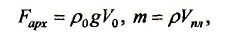 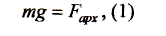 (1)Vпл - собственный объем пластилина. 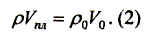 Искомый объем заточенного в лодке воздуха можно определить так: 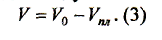 Из формулы (2) выражаем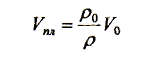 и подставляем в формулу (3):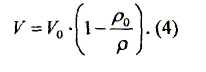 Расчет объема воздуха дает: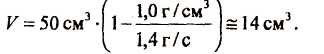 Критерии оценивания:Приведено условие плавания лодки (формула (1)) – 3 балла.Получена формула (2) – 2 балла.Указана формула (3), связывающая объемы воздуха и пластилина, – 2 балла.Получена расчетная формула (4) – 2 балла.Выполнен верный расчет искомого объема воздуха – 1 балл.9 классРешение. Из формулы  выражаем скорость . Отношение длин стрелок равно отношению радиусов .Периоды минутной и часовой стрелок соответственно равны: Тмин. = 1 час, Тчас. = 12 час.Находим отношение скоростей Критерии оценивания:Получена формула  – 3 балла. Определены периоды стрелок – 2 балла. Произведён расчёт – 5 баллов.Решение.  Пусть а – ускорение торможения машины. Так как машина останавливается за время t0, то из условия vк = v0 - аt0 = 0, найдем ускорение а = 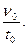 Тормозной путь машины S = = 100 м.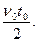 За первую половину времени t1 = машина пройдет путь S1 = . На этом участке средняя скорость машины равна 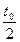 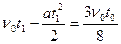 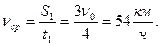 Критерии оценивания:Описаны все вновь вводимые в решении буквенные обозначения физических величин: 2 балла;записано уравнение скорости для равноускоренного движения в общем виде: 1 балл;выразили ускорение: 1 балл;записали формулу для расчета тормозного пути: 1 балл;проведены необходимые математические преобразования и расчёты, приводящие к правильному числовому ответу S=100 м; 1 балл;записали формулу для расчета пройденного пути за первую половину времени: 2 балла;представлен правильный ответ с указанием единиц измерения искомой величины: 2 балла.3. Решение.Q = Q1 + Q2 ;Q1 = сm(t2 – t1) = 140·1·(327 – 0) = 45780 Дж ;Q2 = λ·m/2 = 2,5·104·1/2 = 12500 Дж ;Q = 45780 + 12500 = 58280 Дж.Критерии оценивания:Записаны формулы нагревания и плавления для данного случая: 2 балла;Правильно выполнены вычисления, найдено количество теплоты Q1: 2 балла;Правильно выполнены вычисления, найдено количество теплоты Q2: 3 балла;Правильно выполнены вычисления, найдено количество теплоты Q: 3 балла.4.Решение.  1)Для последовательного соединения: R=R1 +R2. Сопротивление верхнего участка 1+1=2 Ом, нижнего участка 2+2=4 Ом.Для параллельного соединения: 1/R=1/ R1+1/ R2. Сопротивление верхнего и среднего (2∙2)/(2+2)=1 Ом, с учётом нижнего участка (4∙1)/(4+1)=0,8 Ом. Сопротивление всей цепи 0,8+2,8=3,6 Ом. Сила тока в неразветвлённой части цепи I=U/R=36В/3,6 Ом=10 А.2)Напряжение на параллельно включенных участках 36В – 10А∙2,8 Ом = 8 В. Сила тока через амперметр равна: 8В на средней ветви разделить на 2 Ом сопротивления средней ветви, т.е. 4 А. Ответ: 10А; 4АКритерии оценивания:Найдено сопротивление верхнего и нижнего участков – 2 баллаНайдено общее сопротивление параллельно включенных участков – 2 баллаНайдено общее сопротивление всей цепи – 2 баллаНайдена сила тока в неразветвлённой части цепи – 1 баллНайдено напряжение на параллельно включенных участках – 2 баллаНайдена сила тока в амперметре – 1 балл10 классРешение.Обозначим расстояние между пунктами через s. Тогда время движения на поезде: Время движения на верблюде: На весь путь будет затрачено время: Средняя скорость на всем пути: Критерии оценивания:Запись формулы нахождения времени на первом этапе пути – 1 баллЗапись формулы нахождения времени на втором этапе движения  – 1баллНахождение всего времени движения – 3 баллаВывод расчетной формулы для нахождения средней скорости (запись формулы в общем виде, без промежуточных вычислений)  – 3 баллаМатематические расчеты – 2 балла.2. Решение. Поскольку площадь поверхности куба S =6а2, сторона куба а =. Тогда  p== Проверка единиц измерения: =  =. Подставляя численные значения, получаем:  === 6,4.    Ответ: 6,4 г/см3.3.Решение: Объём шины остаётся постоянным и равным V 1= V2 , m1/ρ1= m2/ρ2,m2 = 	=126кгОтвет: масса раствора m2 =126кг4. Решение.Температура смеси начала меняться, когда весь лед растаял, и в ведре оказалась одна вода.За 10 минут (с 50-й по 60-ю) температура воды увеличилась на 2оС.Количество теплоты, полученное водой в комнате: Лед плавился 50 минут (с 0-й по 50-ю), а значит, и тепла получил в 5 раз больше: Найдем массу льда, первоначально находившегося в ведре: Следовательно, Критерии оценивания:Составление уравнения количества теплоты, полученного водой – 2 баллаСоставление уравнения количества теплоты, необходимого для плавления льда  – 3 баллаЗапись уравнения теплового баланса – 1 баллРешение системы уравнений  (запись формулы в общем виде, без промежуточных вычислений) – 3 баллаМатематические расчеты  – 1 балл5. Решение:Это сопротивление подсоединено последовательно самому правому сопротивлению величиной R. Вместе они дают сопротивление величиной 2R. Далее процесс повторяется. Таким образом, двигаясь от правого конца цепи к левому, получим, что общее сопротивление между входами цепи равно R.Критерии оценивания:Расчет параллельного соединения двух резисторов – 2 баллаРасчет  последовательного  соединения двух резисторов – 2 баллаЭквивалентная схема цепи – 5 баллов Математические вычисления – 1 балл11 класс1. Решение. Напряжение на конденсаторе . С другой стороны , следовательно .По закону Ома для полной цепи   . Для ЭДС находим 2. Решение.Условия плавания льдины: Масса льдины:  объем погруженной части льдины (объем вытесненной воды): Поскольку Решаем систему двух уравнений: Критерии оценивания:Запись условия плавания тел  – 1 баллЗапись формулы нахождения силы тяжести, действующей на льдину  – 2 баллаЗапись формулы нахождения силы Архимеда, действующей на льдину в воде  – 3 баллаРешение системы двух уравнений – 3баллаМатематические вычисления  – 1 балл3. Решение. Эскалатор метро поднимает стоящего на нем пассажира за 1мин. Если же человек будет идти по остановившемуся эскалатору, на подъем уйдет 3 мин. Сколько времени понадобится на подъем, если человек будет идти по движущемуся вверх эскалатору?l – длина эскалатора, - скорость эскалатора, - скорость пассажира (эскалатор неподвижен) , t1 – время подъема пассажира на движущемся эскалаторе, t2 – время подъема человека по неподвижному эскалатору, t– время подъема движущегося пассажира по движущемуся эскалатору.Составим уравнения движения для этих случаев: Решая эту систему уравнений, получим:      t = 45c.Критерии оценивания:Составление уравнения движения для пассажира на движущемся эскалаторе – 1баллСоставление уравнения движения для пассажира, движущегося на неподвижном эскалаторе – 1 баллСоставление уравнения движения для движущегося пассажира, на движущемся эскалаторе –2 баллаРешение системы уравнений, нахождение времени движения для движущегося пассажира на движущемся эскалаторе (вывод расчетной формулы в общем виде без промежуточных вычислений) – 4 баллаМатематические расчеты – 2  балл4. Решение:    Fкл = к . q1 . q2 / r2 = к . 5q2 / r2        (1)Шарики одинаковы, следовательно после соприкосновения заряды на шариках будут равными: Q = q + (–5q) / 2 = –2q       (2) Шарики будут взаимодействовать с силой:Fкл2 = к . Q2 / r2 = к . 4q2 / r2          (3)Fкл1 / Fкл2 = 5/4 = 1, 25   – сила уменьшилась в 1, 25 раза Критерии оценивания:Записали формулу (1) – 3 баллаОпределили заряд после соприкосновения – 3 баллаЗаписали формулу (3) – 3 баллаЗа нахождение численного значения – 1 балл 5. Решение. В ящик массой М, подвешенный на тонкой нити, попадает пуля массой m, летевшая горизонтально со скоростью , и застревает в нем. На какую высоту Н поднимается ящик после попадания в него пули?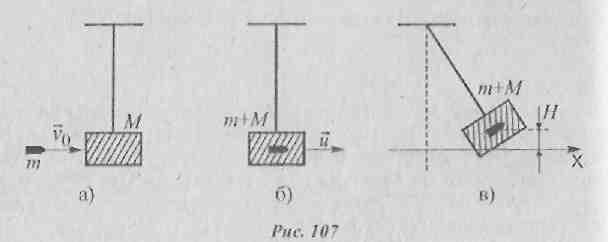 Рассмотрим систему: ящик-нить-пуля. Эта система является замкнутой, но в ней внутренняя неконсервативная сила трения пули о ящик, работа которой не равна нулю, следовательно, механическая энергия системы не сохраняется.	Выделим три состояния системы: Первое – пуля движется со скоростью , ящик покоится.Второе - пуля застряла в ящике, ящик вместе с ней приобретает некоторую скорость u; нить вертикальна, т.к. время соударения мало.Третье – ящик с пулей внутри поднялся на высоту Н; его скорость равна нулю.При переходе системы из 1 состояния во 2 ее механическая энергия не сохраняется.Поэтому во втором состоянии применяем закон сохранения импульса в проекции на ось Х: Закон сохранения энергии при переходе системы из второго в третье состояние: Решая систему уравнений, находим искомую величинуКритерии оценивания:Выделение трех состояний системы, наличие рисунка к каждому состоянию – 2 баллаЗапись закона сохранения импульса в проекции на ось Х, решение уравнения – 2 баллаЗапись закона сохранения механической энергии – 2 баллаРешение системы двух уравнений  – 3 баллаВывод единиц измерения – 1 балл